  IL DIRETTORE GENERALEVISTO il D.P.R. del 5 gennaio 1967, n. 18 e s.m.i. concernente l'ordinamento dell'Amministrazione degli Affari Esteri e della Cooperazione Internazionale, in particolare il comma 1 dell’art.23-ter;VISTO il D. Lgs. 30.3.2001, n. 165, e s.m.i. riguardante le norme generali sull'ordinamento del lavoro alle dipendenze delle amministrazioni pubbliche; VISTA la Legge del 30 dicembre 2018, n. 145 recante “Bilancio di previsione dello Stato per l’anno finanziario 2019 e Bilancio pluriennale per il triennio 2019-2021” pubblicata sulla G.U. n. 302 del 31 dicembre 2018, supplemento ordinario n. 63;VISTO il Decreto del Ministro dell'Economia e delle Finanze del 31 dicembre 2018, pubblicato sulla G.U. n. 302 del 31 dicembre 2018, supplemento ordinario n. 63, recante “Ripartizione in capitoli delle Unità di voto parlamentare relative al bilancio di previsione dello Stato per l’anno finanziario 2019 e per il triennio 2019-2021”;VISTO il Decreto del Presidente della Repubblica del 19 maggio 2010, n. 95, riguardante la riorganizzazione del Ministero degli Affari Esteri, come modificato dal decreto del Presidente della Repubblica 29 dicembre 2016, n.260, recante attuazione dell’articolo 20 della legge 11 agosto 2014, n.125, nonché altre modifiche all’organizzazione e ai posti di funzione di livello dirigenziale del Ministero degli Affari Esteri e della Cooperazione Internazionale;VISTA la Direttiva dell’On. Ministro per l’anno 2019 n. 1201/066 del 09.01.2019, registrata dalla Corte dei Conti in data 04 febbraio 2019, numero 1-376;VISTO il D.M. n. 5120/1/BIS del 17/01/2019 di attribuzione al Direttore Generale per gli Affari Politici e di Sicurezza di risorse umane, strumentali e finanziarie per l’anno finanziario 2019;VISTO il D.P.R. n. 36 del 16/04/2018, registrato alla Corte dei Conti il 07/05/2018, Reg.ne n. 906, con il quale sono state conferite le funzioni di Direttore Generale per gli Affari Politici e di Sicurezza, all’ Amb. Sebastiano Cardi, a decorrere dalla data di effettiva assunzione delle funzioni;CONSIDERATO che l’Amb. Sebastiano Cardi ha assunto le funzioni di Direttore Generale a decorrere dal 31/07/2018; CONSIDERATO che il giorno 25 giugno 2019 si svolgerà presso il palazzo della Farnesina la terza riunione del Gruppo di Lavoro Interministeriale tra Italia e Federazione Russa sul Contrasto alle Sfide Globali (contrasto al terrorismo e al crimine organizzato), presieduta per parte italiana dal Segretario Generale Amb. Belloni, e, per parte russa, dal Vice Ministro degli Esteri Syromolotov;CONSIDERATO che, in occasione di tale evento, questa Amministrazione ha la necessità di avvalersi di un servizio di catering per un coffee break e un lunch buffet presso la sala Nigra di questo Ministero, per circa n. 35 partecipanti;CONSIDERATO che la presenza di tali rappresentanti comporta la necessità di garantire un elevato standard di sicurezza e riservatezza;CONSIDERATO che, da indagini effettuate in precedenza, oltre che nelle altre Direzioni del Ministero, si è rilevato un prezzo per analogo servizio di catering all’incirca di € 1.500,00 (IVA esclusa) e che, quindi, tale importo si ritiene congruo;VISTO il D.Lgs. del 18 aprile 2016 n. 50, e s.m.i., recante “Riordino della disciplina vigente in materia di contratti pubblici relativi a lavori, servizi e forniture” come modificato dal D. Lgs. 56-2017 e, in particolare, l’articolo 36, comma 2, lettera a) per affidamenti di importo inferiore a 40.000,00 €, mediante affidamento diretto;CONSIDERATO che l’importo per la fornitura dei servizi da affidare è inferiore al limite posto per il ricorso al ME.Pa., come da comma 130 dell’art. 1 della Legge 30 dicembre 2018, n. 145 (Legge di Bilancio 2019);CONSIDERATO che il costo complessivo dei servizi non potrà essere superiore a € 1.500,00 (IVA esclusa);CONSIDERATO che da un’indagine informale la Ditta Orazio Ricevimenti ha proposto il servizio di cui sopra ad un prezzo che rientra nell’ammontare di € 1.500,00 considerato congruo;DETERMINAdi affidare, ai sensi dell’art. 36, comma 2, lettera a) del D. Lgs. n. 50/2016 e s.m.i., il servizio di catering descritto nelle premesse, mediante trattativa diretta, con scambio di lettere, per un importo massimo di € 1.500,00 (IVA esclusa) alla Ditta Orazio Ricevimenti.La spesa relativa alla presente procedura troverà copertura negli ordinari stanziamenti di Bilancio di questo Ministero degli Affari Esteri e della Cooperazione Internazionale, esercizio finanziario 2019, per un importo complessivo massimo di € 1.500,00 (IVA esclusa), sul Cap. 3415 PG 8.Roma, 20 giugno 2019                                                                                        Il Direttore GeneraleAmb. Sebastiano Cardi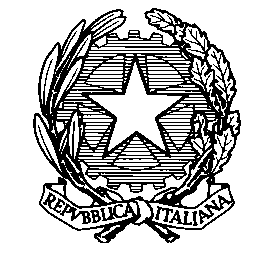 REGISTRATO ALLA DGAP                                                                                                                    D.D.G. n. 2100/236Ministero degli Affari Esteri e della Cooperazione InternazionaleDIREZIONE GENERALE PER GLI AFFARI POLITICI E DI SICUREZZA 